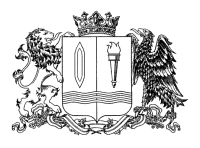 ПРАВИТЕЛЬСТВО ИВАНОВСКОЙ ОБЛАСТИПОСТАНОВЛЕНИЕПриложение 1к постановлениюПравительства Ивановской областиот __________ № ______-пП Р А В И Л Апредоставления из областного бюджета с 2023 года          субсидий юридическим лицам (за исключением государственных (муниципальных) учреждений, государственных (муниципальных) предприятий) на возмещение затрат на создание (строительство), модернизацию и (или) реконструкцию обеспечивающей и (или) сопутствующей инфраструктур, необходимых для реализации инвестиционного проекта, в отношении которого заключено соглашение о защите и поощрении капиталовложений, а также затрат на уплату процентов по кредитам и займам, купонных платежей по облигационным займам, привлеченным на указанные целиНастоящие Правила предоставления субсидий устанавливают цели, условия и порядок предоставления из областного бюджета, начиная с 2023 года, субсидий российским юридическим лицам (за исключением государственных (муниципальных) учреждений, государственных (муниципальных) предприятий) на возмещение затрат на создание (строительство), модернизацию и (или) реконструкцию, в том числе на реконструкцию объектов, находящихся в государственной (муниципальной) собственности (далее - создание), обеспечивающей и (или) сопутствующей инфраструктур, необходимых для реализации инвестиционного проекта (далее – проект), в отношении которого заключено соглашение о защите и поощрении капиталовложений, стороной по которым является Ивановская область, а также затрат на уплату процентов по кредитам и займам, купонных платежей по облигационным займам, привлеченным на указанные цели (далее – соглашение о защите и поощрении капиталовложений, субсидии).В настоящих Правилах предоставления субсидий используются понятия, установленные Федеральным законом от 01.04.2020 № 69-ФЗ              «О защите и поощрении капиталовложений в Российской Федерации» (далее - Федеральный закон «О защите и поощрении капиталовложений в Российской Федерации»), Правилами  возмещения затрат, указанных в части 1 статьи 15 Федерального закона «О защите и поощрении капиталовложений в Российской Федерации», понесенных организацией, реализующей проект, в рамках осуществления инвестиционного проекта, в отношении которого заключено соглашение о защите и поощрении капиталовложений, утвержденными постановлением Правительства Российской Федерации от 03.10.2020 № 1599 (далее - Правила предоставления субсидий из федерального бюджета, постановление Правительства Российской Федерации от 03.10.2020 
№ 1599).Целью предоставления субсидий является государственная поддержка проектов, предусмотренная статьей 15 Федерального закона     «О защите и поощрении капиталовложений в Российской Федерации», осуществляемая в рамках соглашений о защите и поощрении капиталовложений. Субсидии предоставляются в целях возмещения организациям, реализующим проекты, затрат:1) на создание объектов обеспечивающей и (или) сопутствующей инфраструктур, необходимых для реализации инвестиционного проекта, в том числе на реконструкцию объектов инфраструктуры, находящихся в государственной (муниципальной) собственности или собственности регулируемых организаций (включая затраты на технологическое присоединение (примыкание) к инженерным и транспортным сетям);2) на уплату процентов по кредитам и займам, купонного дохода по облигационным займам, привлеченным на создание объектов обеспечивающей и (или) сопутствующей инфраструктур (включая затраты при проектировании объектов инфраструктуры), необходимых для реализации инвестиционного проекта, в том числе на реконструкцию объектов инфраструктуры, находящихся в государственной (муниципальной) собственности;3) на уплату процентов по кредитам и займам, купонного дохода по облигационным займам, привлеченным для реализации инвестиционного проекта в части создания (строительства) новых либо реконструкции и (или) модернизации существующих объектов недвижимого имущества и (или) комплекса объектов движимого и недвижимого имущества, связанных между собой, и (или) в части создания результатов интеллектуальной деятельности и (или) приравненных к ним средств индивидуализации, если уплата таких процентов была осуществлена на инвестиционной стадии, при условии, что в отношении таких кредитов и займов, включая облигационные займы, не предоставляются иные меры государственной поддержки;4) на демонтаж объектов, расположенных на территориях военных городков (в части жилищного строительства), при одновременном выполнении условий, предусмотренных пунктом 5 части 1 статьи 15 Федерального закона «О защите и поощрении капиталовложений в Российской Федерации»).4. В целях получения субсидии в соответствии с настоящими Правилами предоставления субсидий организацией, реализующей проект, привлекаются экспертные организации для проведения технологического и ценового аудита, соответствующие требованиям, установленным пунктом 19 Правил предоставления субсидий из федерального бюджета. Предметом технологического и ценового аудита являются с учетом экономической целесообразности:оценка обоснования выбора основных архитектурных, конструктивных, технологических и инженерно-технических решений на предмет их оптимальности с учетом эксплуатационных расходов на эксплуатацию (использование) созданного объекта инфраструктуры в процессе жизненного цикла;оценка фактической стоимости созданного объекта инфраструктуры;подтверждение расчета объема возмещения затрат, подготовленного организацией, реализующей проект;оценка обоснованности отнесения объекта инфраструктуры к обеспечивающей или сопутствующей инфраструктуре;оценка соответствия объектов инфраструктуры потребностям проекта.Экспертная организация привлекается после ввода объектов в эксплуатацию в целях подтверждения фактических затрат, предусмотренных пунктом 3 настоящих Правил.Срок проведения экспертной организацией технологического и ценового аудита не может превышать 45 рабочих дней с даты начала его проведения.Экспертная организация несет ответственность за достоверность сведений, включенных в заключение.5. Процессы проектирования, строительства (реконструкции), ввода в эксплуатацию объектов сопутствующей инфраструктуры, отношения по созданию которых регулируются законодательством о градостроительной деятельности, должны обеспечивать последующую возможность оформить созданный объект инфраструктуры в качестве объекта гражданских прав в целях его передачи соответствующему публично-правовому образованию или регулируемой организации в соответствии с условиями соглашения о защите и поощрении капиталовложений.Особенности эксплуатации и (или) последующей передачи объектов сопутствующей инфраструктуры в государственную (муниципальную) собственность или в собственность регулируемой организации, затраты в отношении которых подлежат возмещению в соответствии настоящими Правилами предоставления субсидий, устанавливаются договором (соглашением) между организацией, реализующей проект, и соответствующими публично-правовым образованием или регулируемой организацией, в собственность которого (которой) предполагается передача созданного объекта инфраструктуры для дальнейшей эксплуатации.Передача объектов сопутствующей инфраструктуры в государственную (муниципальную) собственность осуществляется на основании подписываемого сторонами акта приема-передачи.6. Возмещение затрат в отношении объектов сопутствующей инфраструктуры осуществляется при условии наличия в договоре (соглашении), указанном в абзаце втором пункта 5 настоящих Правил предоставления субсидий, обязательства о передаче и принятии таких объектов в государственную (муниципальную) собственность или собственность регулируемой организации, за исключением случая, если реконструкции подлежали объекты сопутствующей инфраструктуры, находящиеся в государственной (муниципальной) собственности.Возмещение затрат на цели, предусмотренные пунктом 3 настоящих Правил предоставления субсидий, осуществляется также в отношении объектов инфраструктуры, создаваемых регулируемыми организациями                        (в том числе включенных в инвестиционные программы регулируемых организаций), финансовое обеспечение создания которых осуществляется полностью за счет средств организации, реализующей проект.7. Орган, ответственный за предоставление мер государственной поддержки в соответствии со статьей 15 Федерального закона «О защите и поощрении капиталовложений в Российской Федерации», определяется Правительством Ивановской области  (далее – уполномоченный орган) области в зависимости от отраслевой принадлежности объектов инфраструктуры.Субсидии предоставляются, начиная с 2023 года, организациям, реализующим проекты, в пределах бюджетных ассигнований, предусмотренных уполномоченному органу законом Ивановской области об областном бюджете на соответствующий финансовый год и плановый период, и лимитов бюджетных обязательств, утвержденных и доведенных в установленном порядке до уполномоченного органа как получателя средств областного бюджета на цели, указанные в пункте 3 настоящих Правил предоставления субсидий.8. Возмещение затрат на цели, предусмотренные пунктом 3 настоящих Правил предоставления субсидий, осуществляется на основании заключенного соглашения о защите и поощрении капиталовложений, которое содержит обязательство Ивановской области осуществлять выплаты из областного бюджета Ивановской области в пользу организации, реализующей проект, в объеме, не превышающем размера обязательных платежей, исчисленных организацией, реализующей проект, для уплаты в областной бюджет Ивановской области в связи с реализацией проекта.9. Затраты организации, реализующей проект, не возмещаются в случаях, установленных постановлением Правительства Российской Федерации от 03.10.2020 № 1599.В случае возмещения затрат организации, реализующей проект, в соответствии с настоящими Правилами предоставления субсидий, объект, затраты в отношении которого были возмещены, не может быть в дальнейшем отчужден по договорам купли-продажи, иным возмездным сделкам, а также передан в аренду регулируемой организации и (или) иным третьим лицам в течение 10 лет с даты возмещения затрат. Размер субсидии подлежит уменьшению в случае, если доходы областного бюджета, являющегося в соответствии с законодательством Российской Федерации источником финансового обеспечения субсидии в соответствии с настоящими Правилами предоставления субсидий, учтены в качестве источника финансового обеспечения иных мер поддержки деятельности организации, реализующей проект, на объем таких доходов. 10. Получателями субсидий являются организации, реализующие проект, ранее заключившие соглашение о защите и поощрении капиталовложений.В целях получения субсидии организации, реализующие проект, обязаны осуществлять раздельный учет сумм налогов и иных обязательных платежей, подлежащих уплате при исполнении соглашений о защите и поощрении капиталовложений, в связи с реализацией проекта и при осуществлении иной хозяйственной деятельности, за исключением случаев, установленных статьей 5 Налогового кодекса Российской Федерации.11. Субсидия предоставляется на основании соглашения о предоставлении субсидии в соответствии с типовой формой, установленной Департаментом финансов Ивановской области (далее - соглашение о предоставлении субсидии), которое может содержать дополнительные условия в соответствии с настоящими Правилами предоставления субсидий и (или) законодательством Российской Федерации.Соглашение о предоставлении субсидии заключается на срок, равный финансовому году предоставления субсидии, указанному организацией, реализующей проект, в заявлении согласно пункту 17 настоящих Правил, с учетом предельных сроков возмещения затрат, установленных частями 6 - 8 статьи 15 Федерального закона «О защите и поощрении капиталовложений в Российской Федерации».12. Возмещение затрат в соответствии с настоящими Правилами предоставления субсидий может осуществляться при реализации инвестиционных проектов, соответствующих условиям, установленным пунктом 6 части 1 статьи 2 Федерального закона «О защите и поощрении капиталовложений в Российской Федерации».13. Уполномоченный орган, являющийся стороной соглашения о защите и поощрении капиталовложений, устанавливает в нем порядок взаимодействия при обмене информацией при предоставлении субсидии в соответствии со статьей 15 Федерального закона «О защите и поощрении капиталовложений в Российской Федерации», установив при этом в том числе:порядок обмена информацией о предоставляемых (предоставленных) субсидиях и соблюдении при этом предельного размера их предоставления;порядок взаимодействия при подтверждении наличия источников финансового обеспечения затрат, проверке готовности балансодержателя принять на баланс созданный объект инфраструктуры, проверке наличия или отсутствия проектов создания объектов инфраструктуры в программах перспективного развития отдельных отраслей экономики и инвестиционных программах регулируемых организаций.Уполномоченный орган ежегодно до 30 апреля, обобщает информацию об общем размере субсидий, перечисленных организациям, реализующим проект, за счет  областного бюджета.14. Предельный срок, в течение которого возмещаются затраты, указанные в пункте 3 настоящих Правил предоставления субсидий, определяется в соответствии с частями 6-8  статьи 15 Федерального закона «О защите и поощрении капиталовложений в Российской Федерации».15. Уполномоченный орган в течение 60 рабочих дней с даты представления в соответствии с пунктом 17 настоящих Правил организацией, реализующей проект, заявления, информации и документов об объектах инфраструктуры, затраты в отношении которых подлежат возмещению, рассматривает их и осуществляет проверку соответствия организации, реализующей проект, требованиям, установленным в пункте 16 настоящих Правил.16. Уполномоченный орган путем направления запросов в заинтересованные органы власти и организации осуществляет:а) проверку организации, реализующей проект, на соответствие следующим требованиям:отсутствие у организации, реализующей проект, неисполненной обязанности по уплате налогов, сборов, страховых взносов, пеней, штрафов и процентов, подлежащих уплате в соответствии с законодательством Российской Федерации о налогах и сборах;отсутствие у организации, реализующей проект, просроченной (неурегулированной) задолженности по денежным обязательствам перед соответствующим публично-правовым образованием, из бюджета которого планируется предоставление субсидий, бюджетных инвестиций (за исключением случаев, установленных Правительством Ивановской области);организация, реализующая проект, не находится в процессе реорганизации, ликвидации, в отношении ее не введена процедура банкротства, деятельность получателя субсидии не приостановлена в порядке, предусмотренном законодательством Российской Федерации;организация, реализующая проект, не является иностранным юридическим лицом, а также российским юридическим лицом, в уставном (складочном) капитале которого доля участия иностранных юридических лиц, местом регистрации которых является государство или территория, включенные в утвержденный Министерством финансов Российской Федерации перечень государств и территорий, предоставляющих льготный налоговый режим налогообложения и (или) не предусматривающих раскрытия и предоставления информации при проведении финансовых операций (офшорные зоны), в совокупности превышает 50 процентов           (до 1 января 2023 г.);организация, реализующая проект, не является иностранным юридическим лицом, а также российским юридическим лицом, в уставном (складочном) капитале которого доля участия иностранных юридических лиц, местом регистрации которых является государство или территория, включенные в утвержденный Министерством финансов Российской Федерации перечень государств и территорий, используемых для промежуточного (офшорного) владения активами в Российской Федерации (офшорные зоны), в совокупности превышает 25 процентов                           (после 1 января 2023 г.);организация, реализующая проект, является стороной соглашения о защите и поощрении капиталовложений;в реестре дисквалифицированных лиц отсутствуют сведения о дисквалифицированных руководителе, членах коллегиального исполнительного органа, лице, исполняющем функции единоличного исполнительного органа, или главном бухгалтере (при наличии) организации, реализующей проект;б) проверку в соответствии с частью 18 статьи 15 Федерального закона наличия источников финансового обеспечения затрат публично-правового образования на обслуживание, содержание, эксплуатацию (с возможностью ликвидации) объектов сопутствующей инфраструктуры, создаваемой в рамках реализации инвестиционного проекта, передаваемых в государственную (муниципальную) собственность или поступающих в собственность регулируемой организации, путем проверки наличия средств областного бюджета на обслуживание, содержание, эксплуатацию (с возможностью ликвидации) объектов сопутствующей инфраструктуры (в случае применимости), проверку готовности балансодержателя принять на баланс созданный объект инфраструктуры (в случае применимости);в) проверку отсутствия проектов создания объектов инфраструктуры в инвестиционных программах регулируемых организаций и (или) в применимых случаях в программах перспективного развития отдельных отраслей экономики, затраты на создание которых подлежат возмещению (за исключением случая, указанного в части 20 статьи 15 Федерального закона), проверку готовности принять на баланс созданный объект инфраструктуры (в случае применимости);г) проверку готовности регулируемой организации осуществить финансовое обеспечение создания объекта инфраструктуры за счет собственных средств в рамках инвестиционной программы в сроки, необходимые для реализации проекта, в порядке, установленном законодательством Российской Федерации в соответствующей отрасли экономики (при наличии);д) проверку отсутствия (наличия) предоставленных средств из бюджета бюджетной системы Российской Федерации, в том числе на основании иных нормативных правовых актов или муниципальных правовых актов, на цели, предусмотренные пунктом 3 настоящих Правил, по тому же проекту, затраты в отношении которого подлежат возмещению в соответствии с настоящими Правилами;е) проверку заключения федерального органа исполнительной власти, осуществляющего функции по контролю и надзору в области налогов и сборов, о не выявленных (выявленных) при проведении налогового контроля фактах искажения организацией, реализующей проект, размеров фактически понесенных затрат, предусмотренных пунктом 3 настоящих Правил, а также об отсутствии (о наличии) неисполненных мотивированных мнений, вынесенных в отношении организации, реализующей проект, в рамках налогового мониторинга по вопросам правильности определения размеров фактически понесенных затрат, предусмотренных пунктом 3 настоящих Правил.16(1). Запросы, указанные в пункте 16 настоящих Правил, подготавливаются уполномоченным органом в течение 5 рабочих дней со дня представления организацией, реализующей проект, заявления, документов и материалов, указанных в пунктах 17 и 17(1) настоящих Правил.Ответы на запросы, указанные в пункте 16 настоящих Правил, должны быть направлены заинтересованными органами власти не позднее 10 рабочих дней со дня поступления соответствующего запроса, а организациям рекомендуется направлять такие ответы в указанный срок.Уполномоченный орган в течение 3 рабочих дней со дня поступления ответов от заинтересованных органов власти передает указанные ответы, а также полученные от организации, реализующей проект, заявление, документы и материалы, указанные в пункте 26 настоящих Правил, в уполномоченную организацию. Уполномоченная организация в течение 35 рабочих дней со дня поступления указанных документов сообщает письмом в уполномоченный орган результаты проведенного комплексного анализа поступивших документов в соответствии с полномочиями, определенными пунктом 2(1) постановления Правительства Российской Федерации от 3 октября 2020 г. № 1599, а также информацию о предполагаемой общей сумме затрат, подлежащих возмещению, исходя из их содержания.Уполномоченный орган подготавливает и направляет в организацию, реализующую проект, письмо, указанное в пункте 24 настоящих Правил, не позднее 15 июля года, предшествующего году предполагаемой даты начала выплаты средств субсидии.В случае изменения основных условий (в том числе изменения характеристик объекта инфраструктуры и (или) его сметной стоимости) организация, реализующая проект, направляет в уполномоченный орган документы, уточняющие такие основные условия, в срок, установленный пунктом 26 настоящих Правил.В случае отказа в заключении соглашения о предоставлении субсидии в связи с представлением неполного комплекта документов, предусмотренных пунктом 26 настоящих Правил, организация, реализующая проект, не позднее 1 апреля года, предшествующего году предполагаемой даты начала предоставления средств субсидии, вправе повторно подать документы в уполномоченный орган после устранения причин.17. В целях заключения соглашения о предоставлении субсидии организация, реализующая проект, не позднее 3 лет со дня, когда все имущественные права, возникшие в рамках реализации инвестиционного проекта и подлежащие государственной регистрации, зарегистрированы в соответствии с законодательством Российской Федерации, осуществлена государственная регистрация результатов интеллектуальной деятельности и (или) приравненных к ним средств индивидуализации (если применимо), а также все объекты недвижимого имущества созданы (построены) либо реконструированы и (или) модернизированы, если инвестиционным проектом предполагается создание объектов недвижимого имущества, и введены в эксплуатацию в соответствии с законодательством Российской Федерации или после завершения отдельных этапов реализации инвестиционного проекта, предусмотренных соглашением о защите и поощрении капиталовложений, при соблюдении условий, предусмотренных частями 9 - 11 статьи 15 Федерального закона «О защите и поощрении капиталовложений в Российской Федерации», до 1 апреля года, предшествующего году предоставления субсидии, представляет в уполномоченный орган (в зависимости от вида объекта проекта) следующие документы:а) в случае предоставления субсидии на создание объектов инфраструктуры (включая затраты при проектировании объектов инфраструктуры), в том числе на реконструкцию объектов инфраструктуры, находящихся в государственной (муниципальной) собственности или собственности регулируемых организаций (включая затраты на технологическое присоединение (примыкание) к инженерным и транспортным сетям):заявление о соответствии создаваемых (созданных) объектов инфраструктуры потребностям проекта (в свободной форме) с указанием объектов инфраструктуры, затраты на которые планируется возместить, с отнесением их к обеспечивающей или сопутствующей инфраструктуре, указанием конечного балансодержателя объекта инфраструктуры, предполагаемой даты начала предоставления субсидии, прогнозируемой общей суммы затрат, подлежащих возмещению, с разбивкой по годам на планируемый срок получения субсидии;паспорт объекта инфраструктуры с указанием предполагаемого места расположения, наименования объекта инфраструктуры, площади строящегося (реконструируемого) объекта инфраструктуры, ориентировочной стоимости объекта инфраструктуры, его мощности, календарного плана работ, включающего ключевые события, с указанием сроков ввода в действие основных мощностей (по усмотрению организации, реализующей проект, могут быть указаны иные параметры (показатели) создаваемого объекта инфраструктуры). Форму паспорта объекта инфраструктуры утверждает уполномоченный орган;подтверждение расчета сметной стоимости объектов инфраструктуры проекта, отношения по созданию которого регулируются законодательством о градостроительной деятельности, положительные заключения о проведении государственной экспертизы проектной документации объекта инфраструктуры и проверки достоверности определения его сметной стоимости (в случае создания объекта инфраструктуры в соответствии с частью 20 статьи 15 Федерального закона представление документов не требуется);положительные заключения о проведении государственной экологической экспертизы проектной документации в случаях, предусмотренных частью 6 статьи 49 Градостроительного кодекса Российской Федерации;заключение о проведении технологического и ценового аудита, выданное экспертной организацией;договоры о технологическом присоединении к сетям электро-, и (или) газо-, и (или) тепло-, и (или) водоснабжения и (или) водоотведения, транспортным сетям с указанием стоимости и сроков выполнения работ (при наличии);сведения о прогнозируемом объеме сумм налогов и обязательных платежей, подлежащих уплате в бюджеты публично-правовых образований, каждое из которых является стороной соглашения о защите и поощрении капиталовложений, в связи с реализацией проекта (с разбивкой по годам и по уровням бюджета на планируемый срок получения субсидии);сведения об объеме ранее возмещенных затрат, в том числе по каждому объекту инфраструктуры, о форме, в которой осуществлялось возмещение таких затрат, а также об объеме ранее возмещенного реального ущерба (с указанием года и размера возмещения, в том числе по каждому объекту инфраструктуры);перечень произведенных затрат, в том числе по каждому объекту инфраструктуры;копии актов приема-передачи, иных документов, подтверждающих передачу объектов сопутствующей инфраструктуры проекта на баланс балансодержателей в соответствии с условиями соглашения о защите и поощрении капиталовложений, или копии документов, подтверждающих согласие регулируемой организации или публично-правового образования на принятие на баланс объекта сопутствующей инфраструктуры (в применимых случаях) в случае непредставления такого согласия уполномоченный орган запрашивает его самостоятельно);в случае создания объекта инфраструктуры в соответствии с частью 20 статьи 15 Федерального закона - копии документов, подтверждающих нахождение на балансе регулируемой организации созданного объекта инфраструктуры, копии актов о выполненных работах по договорам о технологическом присоединении к сетям электро-, и (или) газо-, и (или) тепло-, и (или) водоснабжения и (или) водоотведения, а также копии платежных документов, подтверждающих оплату выполненных работ, копии разрешений уполномоченного органа технического надзора на допуск в эксплуатацию энергоустановки (объекта) (при наличии) (в том числе в случае возмещения затрат в отношении объекта инфраструктуры, указанного в абзаце четвертом пункта 14 настоящих Правил);копия документа федерального органа исполнительной власти в области регулирования тарифов или исполнительных органов субъектов Российской Федерации в области государственного регулирования тарифов об утверждении платы за технологическое присоединение энергопринимающих устройств и объектов электросетевого хозяйства в соответствии с законодательством Российской Федерации об электроэнергетике (при наличии);копии документов, подтверждающих завершение строительства (реконструкции) объекта капитального строительства проекта (линейного объекта), - акты приемки законченного строительством объекта, копия разрешения на ввод в эксплуатацию, выданного уполномоченным органом, копии приказов о вводе в эксплуатацию (по объектам, отношения по созданию которых регулируются законодательством о градостроительной деятельности, в том числе для подтверждения затрат на проектирование) (в случае создания объекта инфраструктуры в соответствии с частью 20 статьи 15 Федерального закона «О защите и поощрении капиталовложений в Российской Федерации» представление документов не требуется);копии заключений органов государственного строительного надзора (в случае если предусмотрено осуществление государственного строительного надзора) о соответствии построенного, реконструированного объекта капитального строительства (объекта проекта и объектов инфраструктуры) требованиям технических регламентов и проектной документации, в том числе требованиям энергетической эффективности и требованиям оснащенности объекта капитального строительства приборами учета используемых энергетических ресурсов, заключение федерального государственного экологического контроля (надзора) (в случаях, предусмотренных частью 5 статьи 54 Градостроительного кодекса Российской Федерации), копии разрешений уполномоченного органа технического надзора на допуск к эксплуатации энергоустановки (объекта) (при наличии), копии документов, подтверждающих право организации, реализующей проект, а также юридических лиц, выступающих соисполнителями по инвестиционному контракту, на осуществление работ по строительству и (или) реконструкции объектов инфраструктуры, проводимых по включенным в сводный сметный расчет стоимости строительства направлениям расходования, в том числе копии свидетельств о допуске к строительным или проектным работам и лицензии (по объектам, отношения по созданию которых регулируются законодательством о градостроительной деятельности) (в случае создания объекта инфраструктуры в соответствии с частью 20 статьи 15 Федерального закона представление документов не требуется);копии документов, подтверждающих завершение создания объекта инфраструктуры, копии приказов о вводе в эксплуатацию объекта инфраструктуры, копии договоров о закупке товаров, работ и услуг, копии договоров подряда, первичные документы, в том числе бухгалтерские, подтверждающие исполнение указанных договоров и их оплату (платежные поручения), копии документов, подтверждающих фактические затраты организации, реализующей проект, на создание объекта инфраструктуры в части работ, произведенных собственными силами, копии документов, подтверждающих право организации, реализующей проект, а также юридических лиц, выступающих соисполнителями по инвестиционному контракту, на осуществление работ в случае, если на осуществление таких видов деятельности в соответствии с законодательством Российской Федерации требуется специальное разрешение (лицензируемые виды деятельности, деятельность, для осуществления которой необходимо членство в саморегулируемой организации, и другие) (по объектам, за исключением тех, отношения по созданию которых регулируются законодательством о градостроительной деятельности);заключение федерального органа исполнительной власти, осуществляющего функции по контролю и надзору в области налогов и сборов, о не выявленных (выявленных) при проведении налогового контроля фактах искажения организацией, реализующей проект, размеров фактически понесенных затрат, предусмотренных пунктом 4 настоящих Правил, а также об отсутствии (о наличии) неисполненных мотивированных мнений, вынесенных в отношении организации, реализующей проект, в рамках налогового мониторинга по вопросам правильности определения размеров фактически понесенных затрат, предусмотренных пунктом 4 настоящих Правил;б) в случае предоставления субсидии на уплату процентов по кредитам и займам, купонного дохода по облигационным займам, привлеченным на создание объектов инфраструктуры (включая затраты при проектировании объектов инфраструктуры), в том числе на реконструкцию объектов инфраструктуры, находящихся в государственной (муниципальной) собственности, а также на уплату процентов по кредитам и займам, купонного дохода по облигационным займам, привлеченным для реализации инвестиционного проекта в части создания (строительства) новых либо реконструкции и (или) модернизации существующих объектов недвижимого имущества и (или) комплекса объектов движимого и недвижимого имущества, связанных между собой, и (или) в части создания результатов интеллектуальной деятельности и (или) приравненных к ним средств индивидуализации, если уплата таких процентов была осуществлена на инвестиционной стадии, при условии, что в отношении таких кредитов и займов, включая облигационные займы, не предоставляются иные меры государственной поддержки:заявление с указанием объектов, затраты на которые планируется возместить, предполагаемой даты начала предоставления субсидии, прогнозируемой общей суммы затрат, подлежащих возмещению, с разбивкой по годам на планируемый срок получения субсидии;договор (кредитный договор) с графиком погашения кредита и уплаты процентов по нему;договор, указанный в абзаце втором пункта 21 настоящих Правил (в случае заключения такого договора);положительные заключения о проведении государственной экспертизы проектной документации объекта инфраструктуры и проверки достоверности определения его сметной стоимости;положительные заключения о проведении государственной экологической экспертизы проектной документации в случаях, предусмотренных частью 6 статьи 49 Градостроительного кодекса Российской Федерации;заключение о проведении технологического и ценового аудита, выданное экспертной организацией;сведения о прогнозируемом объеме сумм налогов и обязательных платежей, подлежащих уплате в бюджеты публично-правовых образований, каждое из которых является стороной соглашения о защите и поощрении капиталовложений, в связи с реализацией проекта (с разбивкой по годам и по уровням бюджета на планируемый срок получения субсидии);сведения об объеме ранее возмещенных затрат, в том числе по каждому объекту инфраструктуры (если применимо), о форме, в которой осуществлялось возмещение таких затрат, а также об объеме ранее возмещенного реального ущерба (с указанием года и размера возмещения, в том числе по каждому объекту инфраструктуры (если применимо);копии свидетельств, патентов, иных документов, в том числе из реестров Федеральной службы по интеллектуальной собственности, подтверждающие регистрацию имущественных прав на созданные объекты проекта, подлежащие регистрации, в том числе в применимых случаях права на результаты интеллектуальной деятельности и приравненные к ним средства индивидуализации, объекты инфраструктуры проекта;перечень произведенных затрат, в том числе по каждому объекту инфраструктуры (если применимо);документы, подтверждающие своевременное исполнение организацией, реализующей проект, графика платежей по кредитному договору, справка об отсутствии просроченных платежей по целевому кредиту и остатке ссудной задолженности, выданная кредитной организацией не ранее чем за 1 месяц до дня подачи заявления о предоставлении субсидии (оригинал);документы, подтверждающие своевременное исполнение организацией, реализующей проект, условий облигационных займов, по которым осуществляется купонный доход;документы, подтверждающие осуществление организацией, реализующей проект, за счет средств кредита и облигационного займа расходов, направленных на создание объектов инфраструктуры и (или) создание (строительства) новых либо реконструкции и (или) модернизации существующих объектов недвижимого имущества и (или) комплекса объектов движимого и недвижимого имущества, связанных между собой, и (или) в части создания результатов интеллектуальной деятельности и (или) приравненных к ним средств индивидуализации (копии платежных поручений);заверенная руководителем организации, реализующей проект, выписка по расчетному счету организации, реализующей проект, подтверждающая получение средств от размещения облигаций, копии платежных документов с отметкой кредитной организации о проведении платежа, подтверждающих предоставление средств на выплату купонного дохода платежному агенту - уполномоченному депозитарию, а также заверенные аудитором или представителем владельцев облигаций и руководителем организации, реализующей проект, копии отчетов платежного агента - уполномоченного депозитария о выплате купонного дохода;справка, подписанная руководителем и главным бухгалтером (при наличии) организации, реализующей проект, скрепленная печатью организации (при наличии), подтверждающая использование средств, полученных от размещения облигаций, на реализацию проекта, заверенная аудитором или представителем владельцев облигаций;копия решения о выпуске (дополнительном выпуске) облигаций с отметкой о государственной регистрации решения, копия зарегистрированного уполномоченным органом, осуществляющим государственную регистрацию выпусков ценных бумаг, отчета об итогах выпуска облигаций с отметкой о государственной регистрации отчета (в случае размещения биржевых облигаций);копия решения о выпуске (дополнительном выпуске) биржевых облигаций с отметкой о допуске биржевых облигаций к торгам на фондовой бирже в процессе размещения, в случае размещения коммерческих облигаций копия решения о выпуске (дополнительном выпуске) коммерческих облигаций с отметкой о присвоении идентификационного номера, заверенные подписью руководителя организации и печатью организации (при наличии);заключение федерального органа исполнительной власти, осуществляющего функции по контролю и надзору в области налогов и сборов, о не выявленных (выявленных) при проведении налогового контроля фактах искажения организацией, реализующей проект, размеров фактически понесенных затрат, предусмотренных пунктом 4 настоящих Правил, а также об отсутствии (о наличии) неисполненных мотивированных мнений, вынесенных в отношении организации, реализующей проект, в рамках налогового мониторинга по вопросам правильности определения размеров фактически понесенных затрат, предусмотренных пунктом 4 настоящих Правил;в) в случае предоставления субсидии на демонтаж объектов, расположенных на территориях военных городков (в части жилищного строительства):заявление с указанием планируемых к демонтажу объектов, расположенных на территориях военных городков (в части жилищного строительства), затраты на которые планируется возместить, с указанием предполагаемой даты начала предоставления субсидии, прогнозируемой общей суммы затрат, подлежащих возмещению (с разбивкой по годам на планируемый срок получения субсидии);решение уполномоченного федерального органа исполнительной власти, в ведении которого находятся указанные объекты, об их передислокации;проект организации, реализующей проект, работ по сносу объекта (при необходимости);подтверждение расчета сметной стоимости сноса объекта капитального строительства, положительное заключение государственной экспертизы проектной документации в части проверки достоверности определения сметной стоимости сноса объекта капитального строительства;положительные заключения о проведении государственной экологической экспертизы проектной документации в случаях, предусмотренных частью 6 статьи 49 Градостроительного кодекса Российской Федерации;заключение о проведении технологического и ценового аудита, выданное экспертной организацией;сведения о предполагаемой дате начала предоставления субсидии, прогнозируемой общей сумме затрат, подлежащих возмещению (с разбивкой по годам на планируемый срок получения субсидии);сведения об объеме ранее возмещенных затрат, в том числе по каждому объекту инфраструктуры (если применимо), о форме, в которой осуществлялось возмещение таких затрат, а также об объеме ранее возмещенного реального ущерба (с указанием года и размера возмещения, в том числе по каждому объекту инфраструктуры (если применимо);сведения о прогнозируемом объеме сумм налогов и обязательных платежей, подлежащих уплате в бюджеты публично-правовых образований, каждое из которых является стороной соглашения о защите и поощрении капиталовложений, в связи с реализацией проекта (с разбивкой по годам и по уровням бюджета на планируемый срок получения субсидии);перечень произведенных затрат;договор на выполнение работ по сносу объекта со специалистом по организации архитектурно-строительного проектирования, сведения о котором включены в национальный реестр специалистов в области архитектурно-строительного проектирования;копия акта об отключении объекта от инженерных сетей, о выведении объекта из эксплуатации;копии договоров подряда на осуществление сноса с организацией, являющейся членом саморегулируемой организации в области строительства;уведомление о планируемом сносе объекта капитального строительства в орган местного самоуправления;уведомление о завершении сноса объекта капитального строительства;копия выписки, подтверждающая исключение объекта из Единого государственного реестра недвижимости и его снятие с кадастрового учета;копии договоров об утилизации соответствующих отходов;первичные документы, в том числе бухгалтерские, подтверждающие исполнение указанных договоров и их оплату (платежные поручения), копии документов, подтверждающих фактические затраты организации, реализующей проект, на демонтаж объектов в части работ, произведенных собственными силами;заключение федерального органа исполнительной власти, осуществляющего функции по контролю и надзору в области налогов и сборов, о не выявленных (выявленных) при проведении налогового контроля фактах искажения организацией, реализующей проект, размеров фактически понесенных затрат, предусмотренных пунктом 4 настоящих Правил, а также об отсутствии (о наличии) неисполненных мотивированных мнений, вынесенных в отношении организации, реализующей проект, в рамках налогового мониторинга по вопросам правильности определения размеров фактически понесенных затрат, предусмотренных пунктом 4 настоящих Правил;г) в случае предоставления субсидии при строительстве многоквартирных домов, жилых домов в соответствии с договором о комплексном развитии территории дополнительно к пакету документов, представляемых в соответствии с подпунктом "а" настоящего пункта, представляются следующие документы:генеральный план населенного пункта;правила землепользования и застройки;проект планировки территории (при наличии);проект межевания территории (при наличии);договор о комплексном развитии территории;документы, подтверждающие право застройщика на земельный участок (участки) (право собственности, аренды, субаренды, постоянное (бессрочное) пользование);градостроительный план земельного участка;сведения о предельных параметрах разрешенного строительства, установленных градостроительным регламентом для территориальной зоны, в которой расположен земельный участок;проектная декларация в отношении объекта строительства (при наличии);сведения о нахождении земельного участка (полностью или частично) в границах зон с особыми условиями использования территорий, а также об имеющихся ограничениях использования земельного участка в связи с его расположением в границах зон с особыми условиями использования территорий;сведения о расположенных в границах земельного участка сетях инженерно-технического обеспечения;сведения о красных линиях;технические условия, предусматривающие максимальную нагрузку, сроки подключения (технологического присоединения) объектов капитального строительства к сетям инженерно-технического обеспечения и срок действия таких технических условий, а также информация о плате за такое подключение (технологическое присоединение);сведения о всех зарегистрированных в Едином государственном реестре недвижимости правах на объекты недвижимого имущества, возникшие на основании договоров, в том числе договора участия в долевом строительстве, паенакопления, судебных актов и иных документов, подтверждающих возникновение права на объект недвижимого имущества;средняя стоимость строительства 1 кв. метра общей площади в соответствующем субъекте Российской Федерации (рублей);сведения о цене реализации организацией, реализующей проект, жилых помещений, нежилых помещений общественного назначения, вспомогательных (хозяйственных) помещений, определенной исходя из стоимости 1 кв. метра общей площади таких помещений, уменьшенной на сумму планируемых к возмещению затрат;сведения о прогнозируемом объеме сумм налогов и обязательных платежей, подлежащих уплате в бюджеты публично-правовых образований, каждое из которых является стороной соглашения о защите и поощрении капиталовложений, в связи с реализацией проекта (с разбивкой по годам и по уровням бюджета на планируемый срок получения субсидии);сведения об объеме ранее возмещенных затрат, в том числе по каждому объекту инфраструктуры (если применимо), о форме, в которой осуществлялось возмещение таких затрат, а также об объеме ранее возмещенного реального ущерба (с указанием года и размера возмещения, в том числе по каждому объекту инфраструктуры (если применимо);перечень произведенных затрат;положительные заключения о проведении государственной экспертизы проектной документации объекта инфраструктуры и проверки достоверности определения его сметной стоимости;положительные заключения о проведении государственной экологической экспертизы проектной документации в случаях, предусмотренных частью 6 статьи 49 Градостроительного кодекса Российской Федерации;заключение о проведении технологического и ценового аудита, выданное экспертной организацией;заключение федерального органа исполнительной власти, осуществляющего функции по контролю и надзору в области налогов и сборов, о не выявленных (выявленных) при проведении налогового контроля фактах искажения организацией, реализующей проект, размеров фактически понесенных затрат, предусмотренных пунктом 4 настоящих Правил, а также об отсутствии (о наличии) неисполненных мотивированных мнений, вынесенных в отношении организации, реализующей проект, в рамках налогового мониторинга по вопросам правильности определения размеров фактически понесенных затрат, предусмотренных пунктом 4 настоящих Правил.17(1). Копии документов, указанных в пункте 26 настоящих Правил, заверяются руководителем и главным бухгалтером (при наличии) организации, реализующей проект, подлинники указанных документов представляются для сверки с представленными копиями.Документы, предусмотренные пунктом 26 настоящих Правил, представляются в уполномоченный орган до ввода в эксплуатацию системы «Капиталовложения» в одном экземпляре на бумажном носителе и в одном экземпляре на электронном носителе, а с момента ввода в эксплуатацию системы «Капиталовложения» - через систему электронного документооборота системы «Капиталовложения».18. При подготовке соглашения о предоставлении субсидии (или реализации иного установленного бюджетным законодательством Российской Федерации порядка) уполномоченный орган (уполномоченная организация в случае ее привлечения), путем направления соответствующих запросов в заинтересованные органы власти и организации осуществляет:проверку в соответствии с частями 8 - 10 статьи 15 Федерального закона «О защите и поощрении капиталовложений в Российской Федерации» оценки вариантов финансового обеспечения затрат на создание объектов инфраструктуры путем проверки наличия средств областного бюджета на создание объекта инфраструктуры (в случае применимости), проверку готовности балансодержателя принять на баланс созданный объект инфраструктуры (в случае применимости);проверку отсутствия проектов создания объектов инфраструктуры в инвестиционных программах регулируемых организаций и (или) в применимых случаях в программах перспективного развития отдельных отраслей экономики, затраты на создание которых подлежат возмещению (за исключением случая, указанного в части 15 статьи 15 Федерального закона «О защите и поощрении капиталовложений в Российской Федерации»), проверку готовности принять на баланс созданный объект инфраструктуры (в случае применимости);проверку готовности регулируемой организации осуществить финансовое обеспечение создания объекта инфраструктуры за счет собственных средств в рамках инвестиционной программы в сроки, необходимые для реализации проекта, в порядке, установленном законодательством Российской Федерации в соответствующей отрасли экономики (при наличии).Ответы на запросы уполномоченного органа (уполномоченной организации в случае ее привлечения), должны быть направлены не позднее 7 рабочих дней с даты поступления соответствующего запроса. В случае изменения основных условий (в том числе изменения характеристик объекта инфраструктуры и (или) его сметной стоимости), организация, реализующая проект, направляет в уполномоченный орган (уполномоченную организацию в случае ее привлечения), документы, уточняющие такие основные условия, в соответствии с пунктом 14 настоящих Правил предоставления субсидий предоставления субсидий, а также иные подтверждающие документы. По результатам проверки, указанной в настоящем пункте, уполномоченный орган принимает одно из следующих решений:заключить соглашение о предоставлении субсидии;отказать в заключении соглашения о предоставлении субсидии в случае:несоответствия представленных документов требованиям пункта 17 настоящих Правил, или непредставления (представления не в полном объеме) указанных документов, или наличия в представленных документах недостоверных сведений;несоответствия организации, реализующей проект, требованиям, установленным настоящими Правилами;иного несоответствия положениям настоящих Правил.Уполномоченный орган уведомляет в письменной форме организацию, реализующую проект, о принятом решении в срок, не превышающий 5 рабочих дней со дня его принятияВ случае если решение об отказе в заключении указанного соглашения принято в связи с представлением неполного комплекта документов, предусмотренных пунктом 17 настоящих Правил, организация, реализующая проект, вправе повторно подать документы в уполномоченный орган после устранения причин, в связи с которыми было принято решение об отказе."19. Не позднее 15 рабочих дней после принятия решения о заключении соглашения о предоставлении субсидии уполномоченный орган и организация, реализующая проект, заключают в установленном порядке соглашение о предоставлении субсидии, в соответствии с которым права и обязанности сторон соглашения о предоставлении субсидии возникают после выполнения условий, указанных в пункте 21 настоящих Правил. Сведения о выполнении указанных условий вносятся в соглашение о предоставлении субсидии на основании дополнительного соглашения к нему. Соглашение о предоставлении субсидии должно соответствовать типовой форме, установленной Департаментом финансов Ивановской области.20. Уполномоченный орган на основании представленных организацией, реализующей проект, сведений о прогнозируемом объеме налогов и обязательных платежей, подлежащих уплате в областной бюджет в связи с реализацией проекта, а также на основании результатов мониторинга условий соглашения о защите и поощрении капиталовложений и этапов реализации проекта, начиная с финансового года, предшествующего году ввода в эксплуатацию (начала использования) объекта проекта, в установленном порядке осуществляет внесение предложений об объеме государственной поддержки, подлежащей возмещению в соответствии с настоящими Правилами предоставления субсидий, при составлении проекта областного бюджета на следующий финансовый год и плановый период. Консолидированный прогноз объема государственной поддержки на очередной финансовый год и плановый период формируется с учетом анализа объема поступлений налогов, уплаченных в связи с реализацией проекта.21. Условиями предоставления субсидии являются:- факт государственной регистрации имущественных прав на все созданные объекты проекта (в применимых случаях и на объекты инфраструктуры проекта), в том числе прав на результаты интеллектуальной деятельности и приравненные к ним средства индивидуализации (в применимых случаях);- факт ввода в эксплуатацию всех объектов проекта в соответствии с законодательством Российской Федерации (если объект инфраструктуры остается в эксплуатации организации, реализующей проект, или регулируемой организации, - также факт ввода в эксплуатацию объектов инфраструктуры);- факт реализации организацией, реализующей проект, жилых помещений, нежилых помещений общественного назначения, вспомогательных (хозяйственных) помещений по цене, определенной исходя из стоимости 1 кв. метра общей площади таких помещений, уменьшенной на сумму планируемых к возмещению затрат, в случае строительства многоквартирных домов, жилых домов в соответствии с договором о комплексном развитии территории;- организация, реализующая проект, является стороной соглашения о защите и поощрении капиталовложений;-передача объектов инфраструктуры на баланс балансодержателей, определенных в соглашении о защите и поощрении капиталовложений, или в случаях, установленных соглашением о защите и поощрении капиталовложений, получение согласия будущих балансодержателей на принятие на баланс объекта сопутствующей инфраструктуры в случае, если объект инфраструктуры остается в эксплуатации у регулируемой организации, - наличие зафиксированных обязательств такой организации по финансовому обеспечению затрат на обслуживание, содержание, эксплуатацию (с возможностью ликвидации) объектов сопутствующей инфраструктуры, создаваемой в рамках реализации проекта - осуществление затрат организацией, реализующей проект, в полном объеме на цели, указанные в пункте 3 настоящих Правил предоставления субсидий;- соблюдение нормативов возмещения затрат (предельного объема расходов бюджетов бюджетной системы Российской Федерации на возмещение затрат), установленных постановлением Правительства Российской Федерации от 03.10.2020 № 1599;- проведение проверки отсутствия в инвестиционных программах регулируемых организаций (за исключением случая, указанного в части 20 статьи 15 Федерального закона «О защите и поощрении капиталовложений в Российской Федерации») и (или) в применимых случаях в программах перспективного развития отдельных отраслей экономики проектов создания объектов инфраструктуры, затраты в отношении которых подлежат возмещению в соответствии с настоящими Правилами предоставления субсидий;- проведение проверки наличия источников финансового обеспечения затрат публично-правового образования на обслуживание, содержание, эксплуатацию (с возможностью ликвидации) объектов сопутствующей инфраструктуры, создаваемой в рамках реализации инвестиционного проекта, передаваемых в государственную (муниципальную) собственность или поступающих в собственность регулируемой организации, в соответствии с частью 18 статьи 15 Федерального закона, путем проверки наличия областного бюджета на обслуживание, содержание, эксплуатацию (с возможностью ликвидации) объектов сопутствующей инфраструктуры (в случае применимости), проверки готовности балансодержателя принять на баланс созданный объект инфраструктуры (в случае применимости);- в случае создания объекта инфраструктуры на основании части 20 статьи 15 Федерального закона - факт включения такого объекта инфраструктуры в инвестиционную программу регулируемой организации, проведение проверки финансового обеспечения создания объекта инфраструктуры полностью за счет средств организации, реализующей проект;- выполнение условий, предусмотренных пунктом 9 настоящих Правил;- проведение технологического и ценового аудита, подтверждающего в том числе расчет объема возмещения затрат, подготовленный организацией, реализующей проект, в соответствии с настоящими Правилами;- выполнение условий, предусмотренных пунктом 8.3 статьи 78 Бюджетного кодекса Российской Федерации.Предоставление субсидии может быть осуществлено не ранее 1 января 2023 г.22. Субсидия предоставляется организации, реализующей проект, на основании заключенного с уполномоченным органом соглашения о предоставлении субсидии с использованием государственной интегрированной информационной системы управления общественными финансами «Электронный бюджет», предусматривающего в том числе:а) цели предоставления субсидии, установленные настоящими Правилами, и размер субсидии;б) права и обязанности сторон соглашения о предоставлении субсидии;в) согласие организации, реализующей проект, на осуществление уполномоченным органом и органами государственного финансового контроля проверок соблюдения целей, условий и порядка предоставления субсидии, установленных соглашением о предоставлении субсидии и настоящими Правилами;г) условия расторжения соглашения о предоставлении субсидии, включая условие его одностороннего расторжения уполномоченным органом в случае нарушения организацией, реализующей проект, условий предоставления субсидии;д) порядок возврата субсидии в областной бюджет в случае нарушения условий, установленных при предоставлении субсидии, обязательство организации, реализующей проект, в случае нарушения целей, условий и порядка предоставления субсидии, которые установлены настоящими Правилами и соглашением о предоставлении субсидии, возвратить по требованию Министерства экономического развития Российской Федерации в областной средства в размере предоставленной субсидии (в размере, использованном с допущением нарушения);е) запрет приобретения организацией, реализующей проект, за счет полученных из областного бюджета средств иностранной валюты, за исключением операций, осуществляемых в соответствии с валютным законодательством Российской Федерации при закупке (поставке) высокотехнологичного импортного оборудования, сырья и комплектующих изделий, а также иных операций, связанных с достижением целей предоставления субсидии;ж) положения, предусматривающие обязанность организации, реализующей проект, заключить дополнительные соглашения к договорам банковского счета, заключенным с кредитными организациями, содержащие условия о возможности бесспорного списания по требованию Министерства экономического развития Российской Федерации денежных средств со счетов, открытых юридическому лицу в указанных кредитных организациях, в размере, не превышающем размера субсидии, в случае нарушения условий, установленных при предоставлении субсидии, а также в случае нарушения условий соглашения о предоставлении субсидии;з) порядок, формы и сроки представления отчетности о выполнении условий соглашения о предоставлении субсидии, включающие в себя:- сведения о перечне объектов инфраструктуры, затраты в отношении которых планируются к возмещению;- реквизиты заключения о проведении технологического и ценового аудита, выданного экспертной организацией;- сведения о реализации проекта, соответствующего критериям, установленным соглашением о защите и поощрении капиталовложений, в том числе указание на реквизиты правоустанавливающих документов, подтверждающих государственную регистрацию прав, указанных в абзаце втором пункта 30 настоящих Правил, указание на реквизиты документов, подтверждающих прием-передачу объектов инфраструктуры на баланс балансодержателей, определенных соглашением о защите и поощрении капиталовложений, и (или) согласие регулируемой организации или публично-правового образования на принятие на баланс объекта сопутствующей инфраструктуры, указание на обязательства балансодержателей по обеспечению расходов на содержание и эксплуатацию созданного объекта инфраструктуры;- указание на лицо, в собственность которого поступает объект сопутствующей инфраструктуры, при передаче объекта сопутствующей инфраструктуры в государственную (муниципальную) собственность - информация о порядке и сроках подписания акта приема-передачи, если иное не установлено законодательством Российской Федерации, сведения об обязательствах указанного лица по обеспечению расходов на содержание и эксплуатацию созданного объекта инфраструктуры.23. Размер субсидии не может превышать нормативы возмещения затрат, установленные пунктом 22 постановления Правительства РФ от 03.10.2020 № 1599. 24. Для заключения соглашения о предоставлении субсидии организация, реализующая проект, должна представить заявление о заключении соглашения о предоставлении субсидии в уполномоченный орган не позднее 1 апреля года, в котором планируется предоставление субсидии.Наряду с указанным заявлением организация, реализующая проект, может представить проект соглашения о предоставлении субсидии.Уполномоченный орган в течение 3 рабочих дней со дня представления организацией, реализующей проект, заявления, указанного в абзаце втором настоящего пункта, направляет запрос в Федеральную налоговую службу о соответствии организации, реализующей проект, требованиям, указанным в подпункте «а» пункта 16 настоящих Правил.Федеральная налоговая служба направляет ответ на запрос уполномоченного органа не позднее 10 рабочих дней со дня получения такого запроса.Уполномоченный орган в течение 3 рабочих дней со дня получения информации от Федеральной налоговой службы направляет заявление организации, реализующей проект, и полученную информацию от Федеральной налоговой службы в уполномоченную организацию.Уполномоченная организация в течение 10 рабочих дней со дня получения от уполномоченного органа заявления организации, реализующей проект, и документов, подтверждающих соответствие организации, реализующей проект, требованиям, указанным в подпункте «а» пункта 16 настоящих Правил, сообщает письмом в уполномоченный орган информацию о предполагаемой общей сумме затрат, подлежащих возмещению по результатам проведенного комплексного анализа указанных документов в соответствии с полномочиями, определенными пунктом 2(1) постановления Правительства Российской Федерации от 3 октября 2020 г. № 1599, исходя из их содержания.Заключение соглашения о предоставлении субсидии осуществляется уполномоченным органом в сроки, указанные в пункте 25 настоящих Правил.25. Предоставление субсидии организации, реализующей проект, осуществляется в году, следующем за годом обращения организации, реализующей проект, за возмещением затрат. Для предоставления субсидии организация, реализующая проект, заключает соглашение о предоставлении субсидии с уполномоченным органом в государственной интегрированной информационной системе управления общественными финансами "Электронный бюджет".Предоставление субсидии осуществляется не позднее 28-го числа 3-го месяца, следующего за предельным сроком подачи заявления о заключении соглашения о предоставлении субсидии, указанного в пункте 24 настоящих Правил, в размере, определенном с учетом положений пункта 23 настоящих Правил, не превышающем размера обязательных платежей, фактически уплаченных организацией, реализующей проект, в областной бюджет в связи с реализацией проекта в отчетном финансовом году.Субсидия предоставляется до истечения срока возмещения затрат или исчерпания суммы затрат, подлежащих возмещению (в зависимости от того, какая дата наступит ранее). Не позднее 30 апреля года, следующего за последним годом, в котором осуществлялось предоставление субсидии, уполномоченным органом осуществляется окончательная корректировка размера субсидии, предоставленной за весь срок ее предоставления, с учетом сведений об уплаченных организацией, реализующей проект, налогов и других обязательных платежей в связи с реализацией проекта. В случае наличия переплаты, организация, реализующая проект, обязана вернуть излишне полученные средства в областной бюджет.Организация, реализующая проект, ежегодно, не позднее 15 апреля финансового года представляет в уполномоченный орган сведения об использовании (планировании использования) в качестве источника финансирования иных мер поддержки деятельности организации, реализующей проект, исчисленных для уплаты или уплаченных в бюджеты публично-правовых образований, каждое из которых является стороной соглашения о защите и поощрении капиталовложений, налогов и обязательных платежей.26. Субсидия может быть перечислена на счет, открытый организации, реализующей проект, в кредитной организации, если иное не установлено иными нормативными правовыми актами Ивановской области или соглашением о предоставлении субсидии.27. . Результатом предоставления субсидии является количество объектов инфраструктуры, по которым осуществляется возмещение затрат в соответствии с настоящими Правилами 28. Основания для отказа организации, реализующей проект, в предоставлении субсидии, в том числе:несоответствие представленных заявителем документов требованиям, определенным в соответствии с пунктом 16 настоящих Правил, или непредставление (представление не в полном объеме) указанных документов;установление факта недостоверности представленной получателем субсидии информации;29. Информация о субсидиях, предоставленных организациям, реализующим проект, на возмещение затрат, предусмотренных частью 1 статьи 15 Федерального закона «О защите и поощрении капиталовложений в Российской Федерации», об объектах инфраструктуры и о правовом статусе объектов инфраструктуры с указанием их текущих правообладателей подлежит размещению в государственной информационной системе «Капиталовложения».30. Организация, реализующая проект, обеспечивает представление отчетности в уполномоченный орган в порядке, по формам и в сроки, которые устанавливаются уполномоченным органом в соглашении о предоставлении субсидии.  31. В дополнение к отчетам, предусмотренным пунктом 30 настоящих Правил предоставления субсидий предоставления субсидий, организация, реализующая проект, представляет в уполномоченный орган запрашиваемую им информацию.Запрос о представлении указанной информации должен содержать срок и форму ее представления, а также методические рекомендации по заполнению указанной формы (при необходимости).32. Контроль за соблюдением организацией, реализующей проект, целей, условий и порядка предоставления субсидии, установленных настоящими Правилами предоставления субсидий и соглашением о предоставлении субсидии, осуществляется уполномоченным органом и органом государственного финансового контроля Ивановской области. Орган государственного финансового контроля Ивановской области осуществляет проверку в соответствии со статьями 268.1 и 269.2 Бюджетного кодекса Российской Федерации.33. В случае установления по итогам проверок, проведенных  уполномоченным органом  и (или) органом государственного финансового контроля Ивановской области, факта нарушения целей, условий и порядка предоставления субсидии, установленных настоящими Правилами предоставления субсидий и соглашением о предоставлении субсидии, уполномоченный орган и (или) орган государственного финансового контроля направляют организации, реализующей проект, требование об устранении нарушения.В требовании об устранении нарушения устанавливается срок для его устранения.34. В случае если требование об устранении нарушения не выполнено в установленный срок либо нарушение носит неустранимый характер, уполномоченный орган выдает организации, реализующей проект, требование о возврате денежных средств в размере субсидии, использованной с нарушением. Организация, реализующая проект, обязана возвратить в течение 20 рабочих дней со дня получения требования о возврате денежных средств в областной бюджет денежные средства в размере субсидии, использованной с нарушениями. 35. В случае неисполнения организацией, реализующей проект, требования о возврате денежных средств со счетов, открытых организации, реализующей проект, в кредитных организациях, с которыми организация, реализующая проект, обязана заключить договоры банковского счета, может осуществляться бесспорное списание средств в размере, не превышающем размера субсидии, использованной с нарушениями. Объем денежных средств в размере субсидии, использованной с нарушениями, подлежащий возврату в бюджет определяется в методике расчета размера субсидии, использованной с нарушениями 36. В случае недостижения организацией, реализующей проект, значения результата предоставления субсидии, установленного соглашением о предоставлении субсидии, уполномоченный орган направляет организации, реализующей проект, требование об уплате штрафа в размере, определяемом соглашением о предоставлении субсидии, с указанием срока его исполнения.37. До ввода в эксплуатацию системы «Капиталовложения» уполномоченный орган в бумажной форме и (или) через государственные информационные системы при наличии технической возможности получает необходимые данные в соответствии с порядком, предусмотренным пунктом 46 постановления Правительства Российской Федерации от 03.10.2020 № 1599.Приложение 2к постановлениюПравительства Ивановской областиот __________ № ______-пП Р А В И Л Аопределения объема возмещения затрат на создание (строительство), модернизацию и (или) реконструкцию обеспечивающей и (или) сопутствующей инфраструктур, необходимых для реализации инвестиционного проекта, в отношении которого заключено соглашение о защите и поощрении капиталовложений,а также затрат на уплату процентов по кредитам и займам, купонных платежей по облигационным займам,привлеченным на указанные цели1. Настоящие Правила определения объема устанавливают порядок определения объема возмещения затрат на создание (строительство), модернизацию и (или) реконструкцию обеспечивающей и (или) сопутствующей инфраструктур (включая затраты при проектировании объектов инфраструктуры), необходимых для реализации инвестиционного проекта (далее – проект), в отношении которого заключено соглашение о защите и поощрении капиталовложений, а также затрат на уплату процентов по кредитам и займам, купонных платежей по облигационным займам, привлеченным на указанные цели (включая затраты при проектировании объектов инфраструктуры).В настоящих Правилах определения объема используются понятия, установленные Федеральным законом от 01.04.2020 № 69-ФЗ «О защите и поощрении капиталовложений в Российской Федерации» (далее - Федеральный закон «О защите и поощрении капиталовложений в Российской Федерации»), Правилами  возмещения затрат, указанных в части 1 статьи 15 Федерального закона «О защите и поощрении капиталовложений в Российской Федерации», понесенных организацией, реализующей проект, в рамках осуществления инвестиционного проекта, в отношении которого заключено соглашение о защите и поощрении капиталовложений, утвержденными постановлением Правительства Российской Федерации от 03.10.2020 № 1599.2. Основания отнесения объектов инфраструктуры к обеспечивающей или сопутствующей инфраструктуре определяются в соответствии с положениями постановления Правительства Российской Федерации от 03.10.2020 № 1599 «О порядке возмещения затрат, указанных в части 1 статьи 15 Федерального закона «О защите и поощрении капиталовложений в Российской Федерации», понесенных организацией, реализующей проект, в рамках осуществления инвестиционного проекта, в отношении которого заключено соглашение о защите и поощрении капиталовложений» (далее - постановление Правительства Российской Федерации от 03.10.2020 № 1599).Перечень объектов инфраструктуры, затраты в отношении которых подлежат возмещению в соответствии с настоящими Правилами, параметры свободной мощности утверждены приказом Министерства экономического развития Российской Федерации от 14.12.2020 № 825 (зарегистрирован Минюстом России 31.12.2020, регистрационный номер 62014).3 Критерии соответствия объектов инфраструктуры потребностям проекта определяются в соответствии с положениями постановления Правительства Российской Федерации от 03.10.2020 № 1599.4. В объем возмещения затрат, понесенных организацией, реализующей проект, не включаются затраты на организацию временного обеспечения объектов капитального строительства инженерной инфраструктурой.5. В отношении проектов, создание объектов которых регулируется градостроительным законодательством Российской Федерации (объектов капитального строительства, линейных объектов), в объем возмещения затрат включаются затраты организаций, реализующих проекты, фактически понесенные ими при проектировании и строительстве (реконструкции) объектов инфраструктуры проекта, включенные в сметную документацию в соответствии с Положением о составе разделов проектной документации и требованиях к их содержанию, утвержденным постановлением Правительства Российской Федерации от 16.02.2008  № 87 «О составе разделов проектной документации и требованиях к их содержанию», градостроительным законодательством Российской Федерации (в том числе на проведение инженерных изысканий, подготовку проектной документации, технологическое присоединение к сетям инженерно-технического обеспечения), при условии их подтверждения положительным заключением о проведении государственной экспертизы проектной документации и проверки достоверности определения сметной стоимости объекта инфраструктуры. При этом из объема возмещения исключаются затраты организации, реализующей проект, на уплату процентов по кредитным договорам. 6. В случае создания объекта инфраструктуры на основании договора технологического присоединения к сетям электро-, и (или) газо-, и (или) тепло-, и (или) водоснабжения и (или) водоотведения в объем возмещения включаются затраты согласно утвержденным в установленном законодательством Российской Федерации порядке тарифам по подключению (технологическому присоединению) к указанным сетям. В случае отсутствия утвержденных тарифов в объем возмещения включаются затраты, понесенные организацией, реализующей проект, в соответствии с утвержденным индивидуальным проектом и заключенным договором на подключение (технологическое присоединение) к указанным сетям. В случае создания объекта инфраструктуры на основании договора подключения, технологического присоединения, примыкания к инфраструктуре субъектов естественных монополий, транспортным сетям в объем возмещения включаются затраты в соответствии с заключенными договорами на такое подключение (технологическое присоединение, примыкание). 7. При определении объема возмещения затрат учитываются затраты, факт осуществления которых документально подтвержден, в том числе первичными бухгалтерскими документами (в том числе актами об осуществлении технологического присоединения, о выполнении технических условий, актами выполненных работ, оказанных услуг, актами приемки объектов или иными предусмотренными законодательством Российской Федерации документами), при условии наличия положительного заключения о проведении государственной экспертизы, указанной в пункте 7 настоящих Правил определения объема ((в случае если отношения по созданию объекта регулируются законодательством о градостроительной деятельности), и при условии наличия заключения о проведении технологического и ценового аудита, выданного экспертными организациями, требования к которым установлены постановлением Правительства Российской Федерации от 03.10.2020 № 1599 (далее - экспертные организации), а также заключения федерального органа исполнительной власти, осуществляющего функции по контролю и надзору в области налогов и сборов, указанного в пункте 7.1 части 9 статьи 15 Федерального закона «О защите и поощрении капиталовложений в Российской Федерации». Проверку на соответствие экспертной организации указанным требованиям проводит организация, реализующая проект. Прогнозируемые объемы налогов и иных обязательных платежей, подлежащих уплате в бюджеты бюджетной системы Российской Федерации в связи с реализацией проекта, и объем исчисленных к уплате и уплаченных налогов (по каждому налогу (сбору) и иных обязательных платежей в связи с реализацией проекта отражаются в реестре соглашений о защите и поощрении капиталовложений в системе «Капиталовложения», в соответствии с пунктом 18 постановления Правительства Российской Федерации от 03.10.2020 № 1599. Прогнозируемые значения поступлений налогов и иных обязательных платежей в связи с реализацией проектов учитываются субъектами бюджетного планирования при составлении проекта областного бюджета на соответствующий финансовый год и плановый период и определении объема государственной поддержки, предоставляемого на цели, определенные Правительством Ивановской области. Прогноз объемов планируемых к уплате налогов и иных обязательных платежей, связанных с реализацией проектов, подлежит ежегодной корректировке на основании данных, представляемых организациями, реализующими проекты, сформированных с учетом фактической динамики платежей за предыдущие периоды, с введением скорректированных данных в систему «Капиталовложения», в соответствии с пунктом 18 постановления Правительства Российской Федерации от 03.10.2020 № 1599.8. В целях определения объема возмещения затрат в соответствии с настоящими Правилами организацией, реализующей проект, привлекаются экспертные организации для проведения технологического и ценового аудита. 9. Процессы проектирования, строительства (реконструкции), ввода в эксплуатацию объектов инфраструктуры, создание которых регулируется градостроительным законодательством Российской Федерации, должны обеспечивать последующую возможность оформить созданный объект инфраструктуры в качестве объекта гражданских прав в целях его передачи соответствующему публично-правовому образованию или регулируемой организации в соответствии с условиями соглашения о защите и поощрении капиталовложений.10. При определении объема возмещения затрат учитываются затраты, понесенные на уплату процентов по кредитам и займам, купонного дохода по облигационным займам, привлеченным на создание объектов инфраструктуры (включая затраты при проектировании объектов инфраструктуры). Расходы, указанные в настоящем пункте, должны быть произведены не ранее даты принятия решения организацией, реализующей проект, об утверждении бюджета на капитальные расходы.Затраты на уплату дополнительных комиссий, банковских штрафов, а также процентов, начисленных и уплаченных по просроченной ссудной задолженности, при определении объема возмещения затрат не учитываются.11. Нормативы возмещения затрат не могут превышать размер исчисленных организацией, реализующей проект, для уплаты в областной бюджет в соответствующем налоговом периоде сумм налога на прибыль организаций, налога на имущество организаций, в связи с реализацией проекта на этапе эксплуатации (функционирования) объектов проекта. Нормативы возмещения затрат определяются в  соответствии с формой расчета, утвержденной постановлением Правительства Российской Федерации от 03.10.2020 № 1599.от _________________ № _________-пг. ИвановоОб утверждении Правил предоставления из областного бюджета          с 2023 года субсидий юридическим лицам (за исключением государственных (муниципальных) учреждений, государственных (муниципальных) предприятий) на возмещение затрат на создание (строительство), модернизацию и (или) реконструкцию обеспечивающей и (или) сопутствующей инфраструктур, необходимых для реализации инвестиционного проекта, в отношении которого заключено соглашение о защите и поощрении капиталовложений, а также затрат на уплату процентов по кредитам и займам, купонных платежей по облигационным займам, привлеченным на указанные цели и об утверждении Правил определения объема возмещения затрат на создание (строительство), модернизацию и (или) реконструкцию обеспечивающей и (или) сопутствующей инфраструктур, необходимых для реализации инвестиционного проекта, в отношении которого заключено соглашение о защите и поощрении капиталовложений, а также затрат на уплату процентов по кредитам и займам, купонных платежей по облигационным займам, привлеченным на указанные целиВ соответствии с пунктами 5, 5.1, 6 части 7 статьи 4 Федерального закона от 01.04.2020 № 69-ФЗ «О защите и поощрении капиталовложений в Российской Федерации», постановлением Правительства Российской Федерации от 03.10.2020 № 1599 «О порядке возмещения затрат, указанных в части 1 статьи 15 Федерального закона «О защите и поощрении капиталовложений в Российской Федерации», понесенных организацией, реализующей проект, в рамках осуществления инвестиционного проекта, в отношении которого заключено соглашение о защите и поощрении капиталовложений» в целях содействия защите и поощрению капиталовложений на территории Ивановской области Правительство Ивановской области п о с т а н о в л я е т:1. Утвердить Правила предоставления из областного бюджета с 2023 года субсидий юридическим лицам (за исключением государственных (муниципальных) учреждений, государственных (муниципальных) предприятий) на возмещение затрат на создание (строительство), модернизацию и (или) реконструкцию обеспечивающей и (или) сопутствующей инфраструктур, необходимых для реализации инвестиционного проекта, в отношении которого заключено соглашение о защите и поощрении капиталовложений, а также затрат на уплату процентов по кредитам и займам, купонных платежей по облигационным займам, привлеченным на указанные цели (далее – Правила предоставления субсидий) согласно приложению 1 к настоящему постановлению.2. Утвердить Правила определения объема возмещения затрат на создание (строительство), модернизацию и (или) реконструкцию обеспечивающей и (или) сопутствующей инфраструктур, необходимых для реализации инвестиционного проекта, в отношении которого заключено соглашение о защите и поощрении капиталовложений, а также затрат на уплату процентов по кредитам и займам, купонных платежей по облигационным займам, привлеченным на указанные цели (далее – Правила определения объема) согласно приложению 2 к настоящему постановлению.3. Контроль  за  исполнением настоящего постановления возложить на заместителя Председателя Правительства Ивановской области Васильеву Ю.В.ГубернаторИвановской областиС.С. Воскресенский